JELENTKEZÉSI LAPa Baranya Megyei SZC Radnóti Miklós Közgazdasági Technikumban nyolcadikos diákokszámára szervezett foglalkozásra:RÁHANGOLÓ A KÖZÉPISKOLAI ÉVEKRE!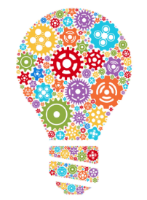 
Dátum: ..............................................………………………..…………..
szülő aláírása 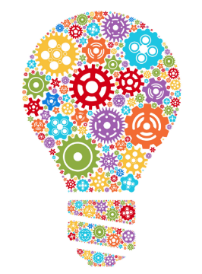 Kedves Nyolcadikos!Szeretettel várunk kétszer 45 perces ráhangoló foglalkozásainkra 6 alkalommal keddenként 15 órától 2022. november 22-ig. A részvétel ingyenes. A kitöltött jelentkezési lapot az iskolánk Titkárságán kell leadni legkésőbb az első foglalkozás kezdete előtt 2022. október 11-én.A jelentkezési lapot szülő feltétlenül írja alá.Nyílt napok a Radnótiban:Pályaválasztási tájékoztató szülőknek2022. szeptember 23. péntek 16.00 óra
2022. október 7. péntek 16.00 óraNyílt napi program általános iskolásoknak2022. október 19. szerda 9.00 óra
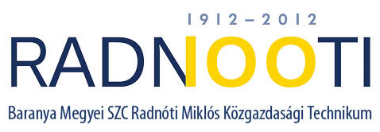 Tanuló neve:Általános iskola neve:Gondviselő neve:Gondviselő                               értesítési címe:Gondviselő                                               telefonszáma:Gondviselő                                                              e-mail címe: